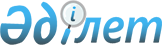 "Екібастұз қаласы әкімдігі білім бөлімінің жалпы білім беретін Шідерті негізгі мектебі" коммуналдық мемлекеттік мекемесін қайта атау туралыҚазақстан Республикасы Үкіметінің 2019 жылғы 29 қарашадағы № 893 қаулысы.
      "Қазақстан Республикасының әкімшілік-аумақтық құрылысы туралы" 1993 жылғы 8 желтоқсандағы Қазақстан Республикасының Заңы 10-бабының 4-1) тармақшасына және "Қазақстан Республикасының аумағындағы әуежайларға, порттарға, теміржол вокзалдарына, теміржол стансаларына, метрополитен стансаларына, автовокзалдарға, автостансаларға, физикалық-географиялық және мемлекет меншігіндегі басқа да объектілерге атау беру, сондай-ақ оларды қайта атау, олардың атауларының транскрипциясын нақтылау мен өзгерту және мемлекеттік заңды тұлғаларға, мемлекет қатысатын заңды тұлғаларға жеке адамдардың есімін беру қағидаларын бекіту туралы" Қазақстан Республикасы Үкіметінің 1996 жылғы 5 наурыздағы  № 281 қаулысына  сәйкес Қазақстан Республикасының Үкіметі ҚАУЛЫ ЕТЕДІ: 
      1. "Екібастұз қаласы әкімдігі білім бөлімінің жалпы білім беретін Шідерті негізгі мектебі" коммуналдық мемлекеттік мекемесі "Екібастұз қаласы әкімдігі білім бөлімінің Қажыбек Алғамбаров атындағы жалпы білім беретін негізгі мектебі" коммуналдық мемлекеттік мекемесі болып қайта аталсын.
      2. Осы қаулы алғашқы ресми жарияланған күнінен бастап қолданысқа енгізіледі. 
					© 2012. Қазақстан Республикасы Әділет министрлігінің «Қазақстан Республикасының Заңнама және құқықтық ақпарат институты» ШЖҚ РМК
				
      Қазақстан Республикасының
Премьер-Министрі

А. Мамин
